Муниципальное дошкольное образовательное бюджетное учреждениедетский сад №44 муниципального образования Кореновский районСЦЕНАРИЙторжественной линейки, посвященной открытию месячникаоборонно-массовой и военно-патриотической работы                                                                                         Подготовила воспитатель:                                                                               Бескровная Ирина Григорьевна                                                             ст.Платнировская2020г. звучит песня «Алёша»Ведущий :Из чистых-чистых поднебесных далейНа внуков и на правнуков глядятТе, кто за нас бесстрашно воевалиВо имя мира, жизни не щадя.Ведущий : Каких нечеловеческих усилийПотребовала Родина от них!Как беспощадно пули их косилиВсех без разбора – старых, молодых…Ведущий :Далекие военные страницыНам открывает жизнь из года в год,И мы с тобой обязаны гордитьсяТем подвигом, что совершил народ!Ведущий :Торжественная линейка, посвященная открытию месячника оборонно-массовой и военно-патриотической работы под девизом «Воинский долг-честь и судьба !» обьявляю открытой.Звучат гимны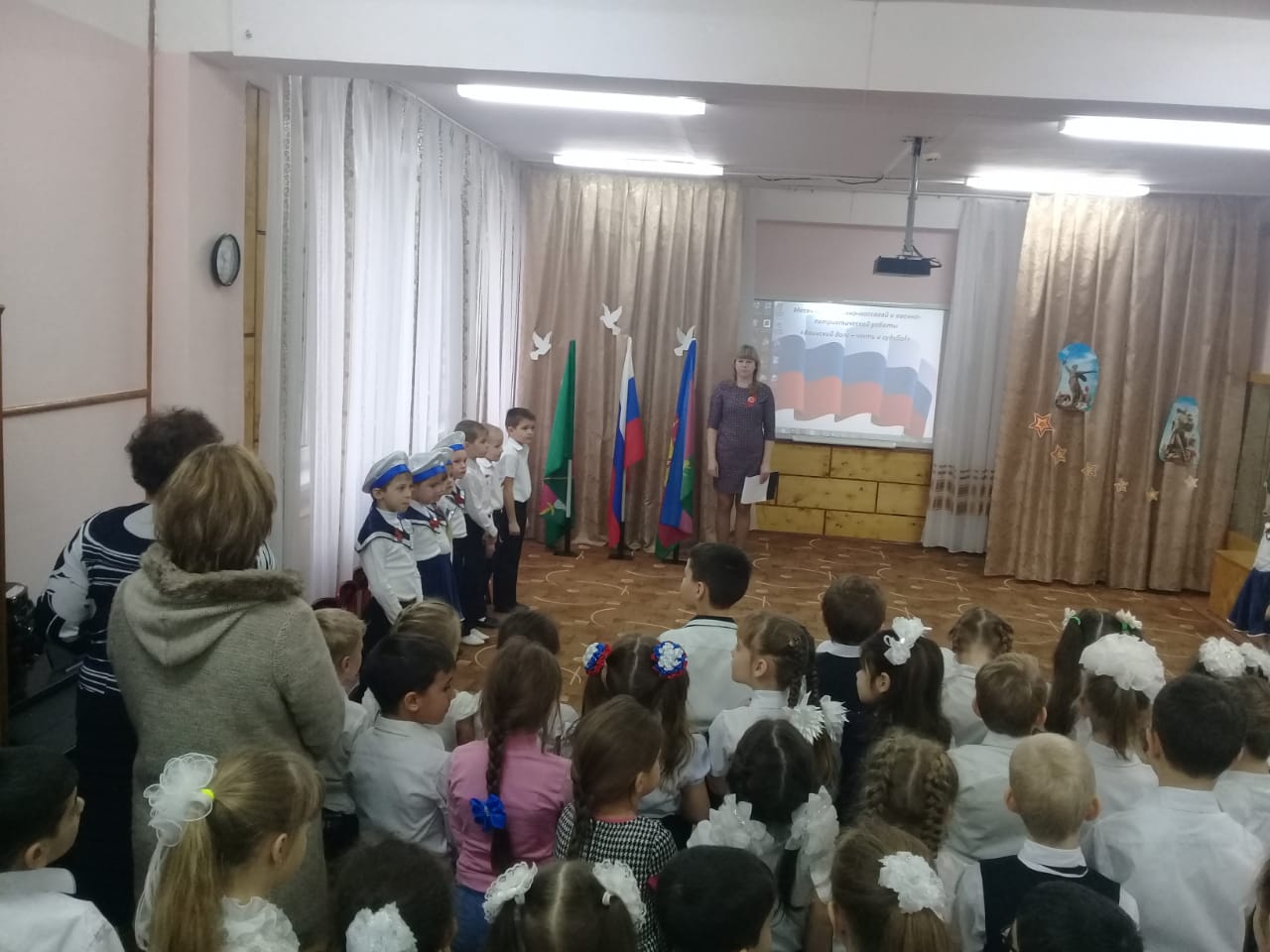 Ведущий :Слово предоставляется заведующему МДОБУ Комендант Юлии Яковлевне.Ведущий :У каждого народа есть свои заветные страницы истории, свои героические имена, которые никогда не будут забыты. В историю нашей страны навечно вписаны дни воинских побед, в которых российские войска снискали почет и благодарную память потомков.Ведущий :Как белые птицы года пролетели.        Но память не скрылась во мгле!        Она, как и прежде, в солдатской шинели.        Шагает по русской земле.Ведущий :На долю русской, советской и российской армии выпадали великие испытания на твердость, прочность и выдержку.Музыка фоном «Вставай страна огромная…»Ведущий :Великая Отечественная война, начавшаяся 22 июня 1941 года шла 4 года – это 1418 дней, 34 тысячи часов. Долгие  4 года наши деды и прадеды боролись за освобождение родины от фашизма.Ведущий :В ходе Великой Отечественной войны наша армия сражалась в шести гигантских битвах, провела около 40 крупных наступательных операций.Ведущий : Битва под МосквойВедущий :Битва за ЛенинградВедущий: Сталинградская битваВедущий :Битва за КавказВедущий : Курская битваВедущий : Битва за Днепр (слайды с изображением боевых сражений)                                Ведущий1:Во время Великой Отечественной войны погибли более 27 миллионов человек. Если по каждому погибшему в стране объявить минуту молчания, страна будет молчать более 40 лет.Песня…………Видеоролик «Афганистан»Ведущий :Выполнение интернационального долга в Афганистане. Война продолжалась с декабря 1979 года по февраль 1989 года.Ведущий :В этом году мы отмечаем 25-летие вывода советских войск с территории Афганистана. За 10 лет афганской войны военную службу на территории Афганистана прошли 620 тысяч советских граждан.Ведущий :Всего в боевых действиях Афганистана погибло более 40 тысяч военнослужащих, число раненых составило почти до 90 тысяч.Продолжение видеоролика «Афганистан»Ведущий :Утро 11 декабря 1994 года. В этот день началась Первая чеченская война. Она имеет разные названия и никогда не именовалась войной официально. Ведущий :Называемая как угодно – боевые действия, антитеррористическая операция, она уносила тысячи жизней молодых ребят, ушедших выполнять свой Долг.Ведущий:Всего в Чечне число убитых составляет более 4,5 тысяч человек, в том числе 156 наших земляков кубанцев. Среди них 6-ым присвоено звание Герой России посмертно.Ведущий :Ежегодно 9 декабря наша страна отмечает День Героев Отечества. Эта памятная дата была установлена в 2007 году и выбрана не случайно.  Ведущий :До 1917 года этот день был посвящен чествованию заслуг георгиевских кавалеров. В настоящее время страна чествует Героев Советского Союза, кавалеров ордена Святого Георгия и ордена Славы, Героев Социалистического труда, Героев Российской Федерации.Ведущий : На нашем мероприятии присутствуют почетные гости ,слово предоставляется старшине первой степени Черноморского флота Кравцову Владимиру Павловичу.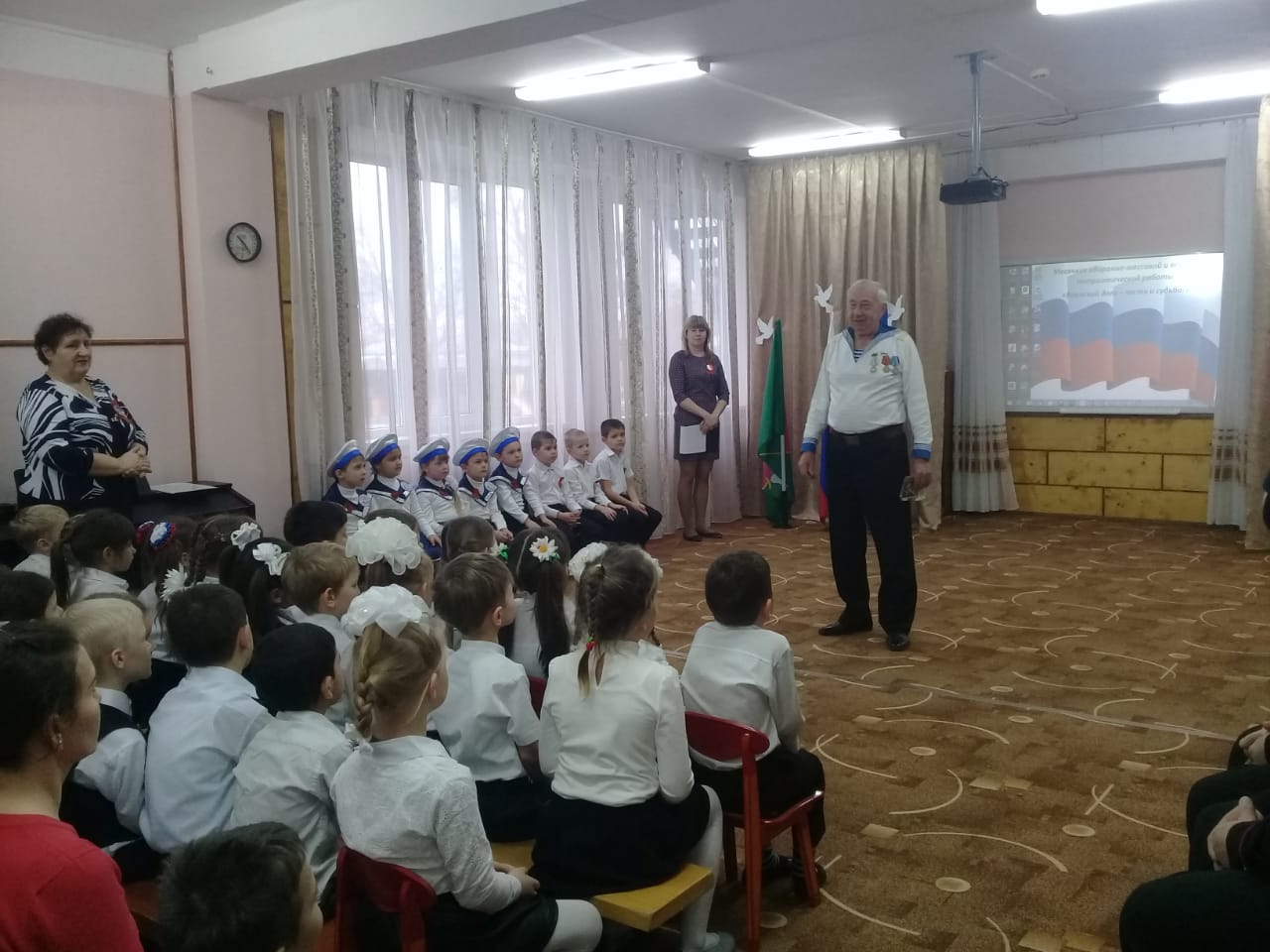 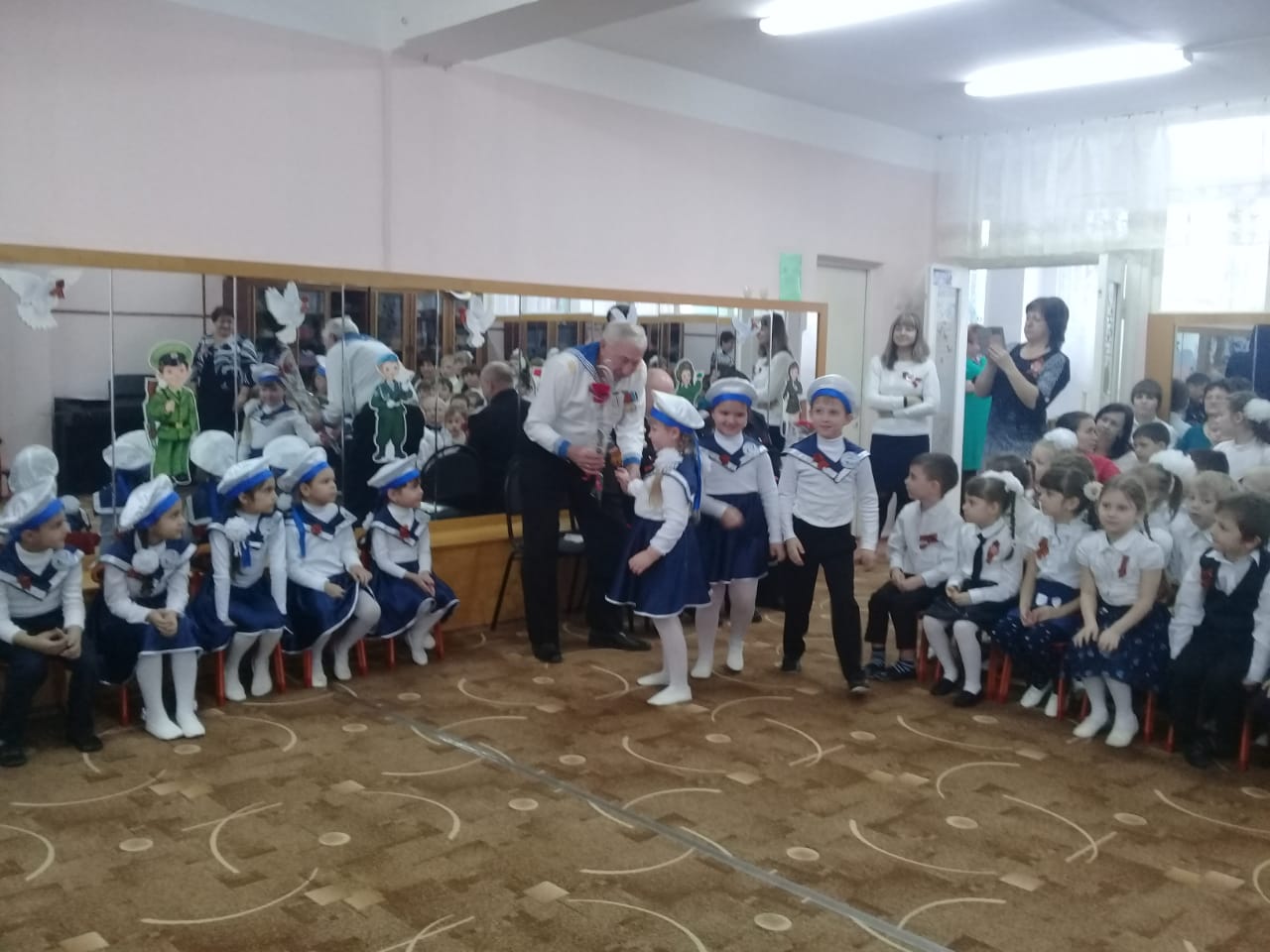 Ведущий :Бой завершен, кругом разгром.        Мир рухнул. Тишина и слезы.        Что будет здесь когда-нибудь потом?        Молчат убитые березы.Ведущий :Тише…Тише…        Минутой молчанья память погибших почтим…        В суровых боях они пали на фронте,        Годы! Их светлую память, не троньте,        Это они для нас сберегли        Щедрость и ласку родимой земли!        Тише, ребята, минутой молчанья память погибших почтим!	Звучит 	минута молчания (слайд с изображением Вечного огня)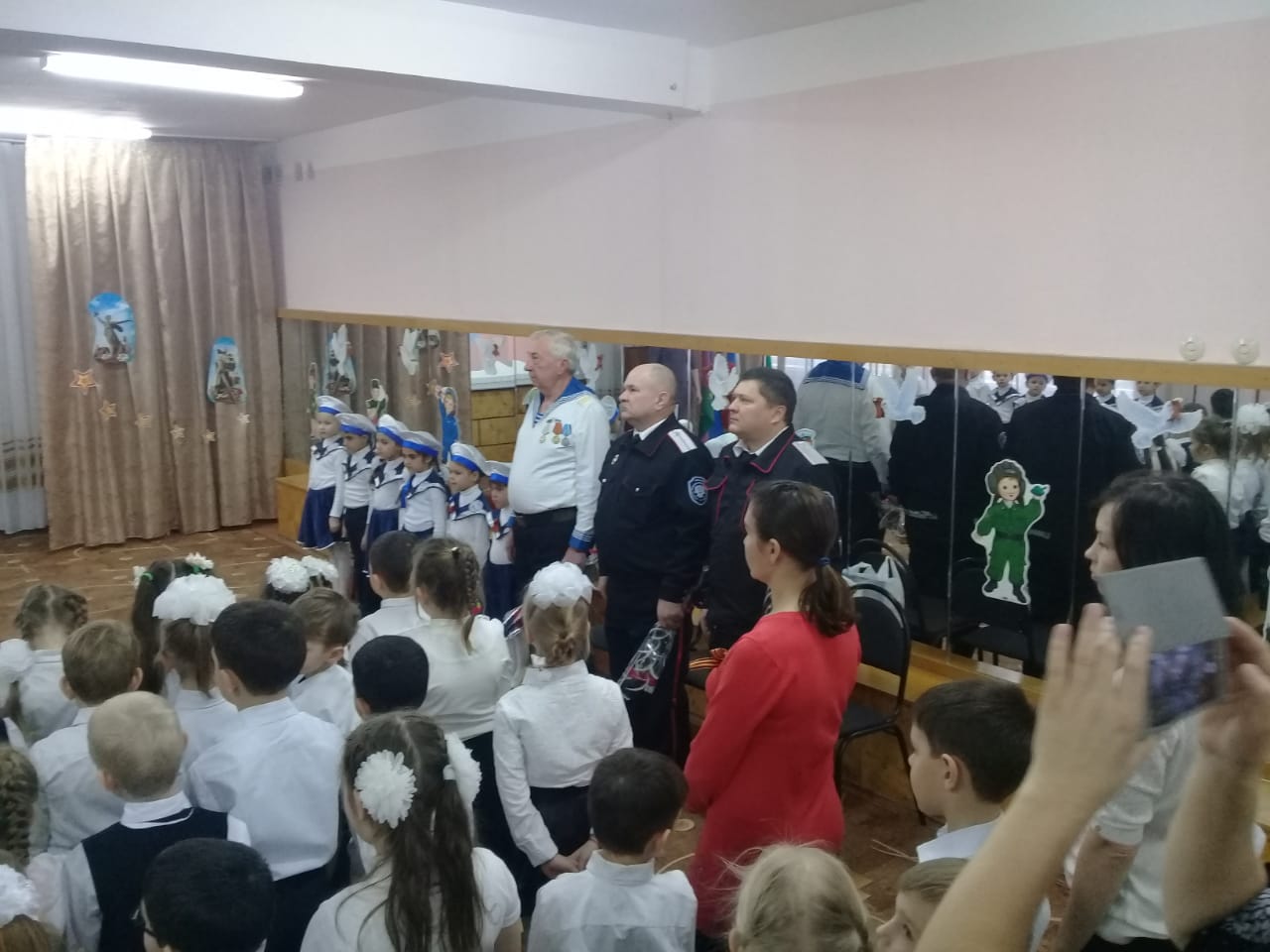 Ведущий :Война закончилась. Но память поколений,        Как фронтовая дружба, вечна и тверда.        Нас никогда, никто не ставил на колени        И не поставит ни за что и никогда!песня «Тучи в голубом… »Ведущий :Торжественная линейка, посвященная открытию месячника оборонно-массовой и военно-патриотической работы,  объявляется закрытой.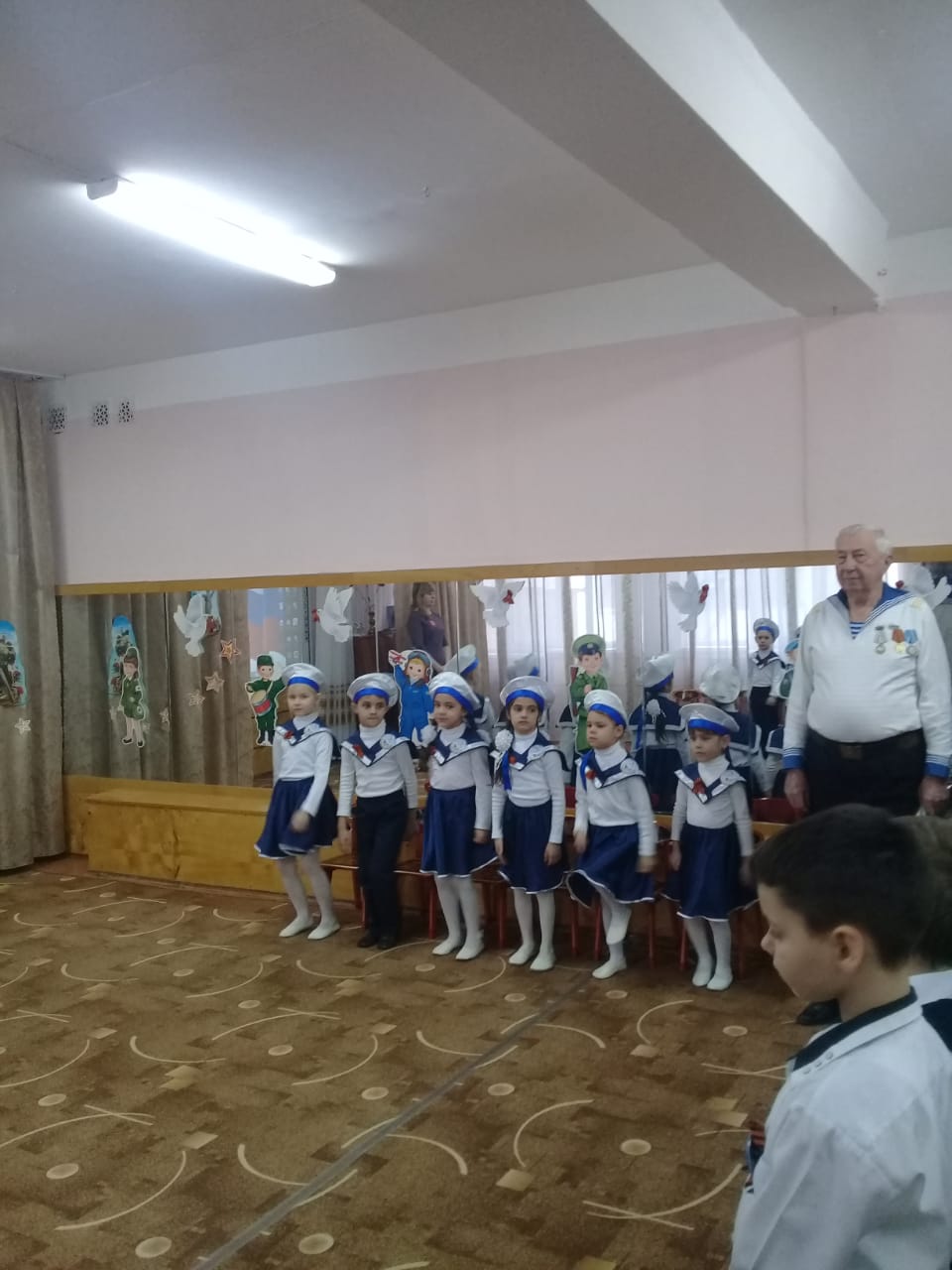 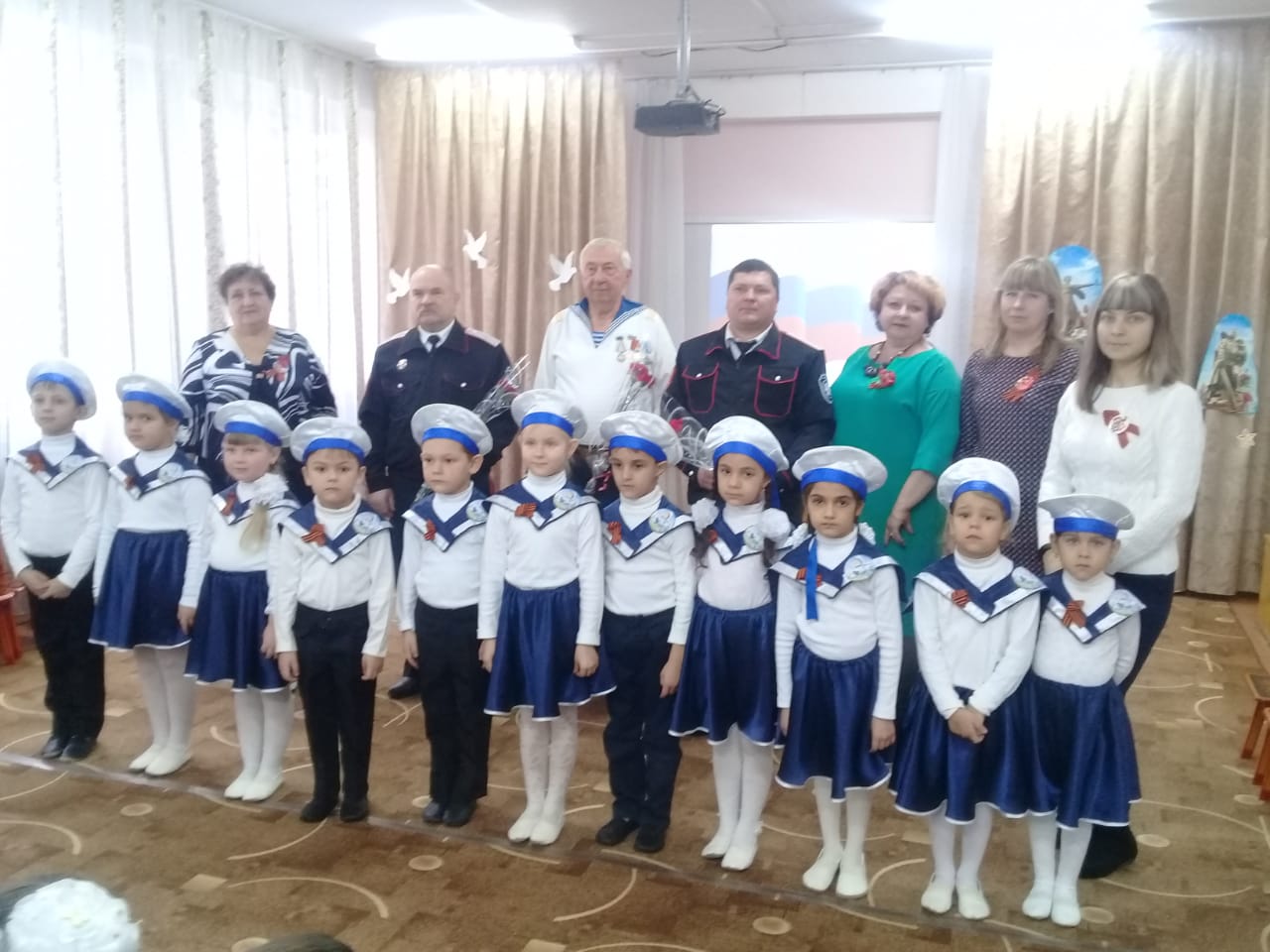 